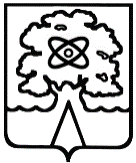  «ЦЕНТР РАЗВИТИЯ ОБРАЗОВАНИЯ ГОРОДА ДУБНЫ МОСКОВСКОЙ ОБЛАСТИ»(ЦРО)П Р И К А Зот 06.08.2019г.  №  151/7.1 - 05 О проведении   муниципального этапа регионального  профессионального конкурса«Педагог года» в номинации «Воспитатель года – 2019»В соответствии с годовым планом работы  ЦРО  на 2019-2020 учебный год,  в целях   развития творческой инициативы, Положением о муниципальном этапе регионального конкурса «Педагог года», в номинации «Воспитатель года», в целях повышения профессионального мастерства педагогических работников, утверждения приоритетов дошкольного образования в обществе и поддержки педагогов, работающих в инновационном режиме, - ПРИКАЗЫВАЮ:          1. Провести муниципальный этап регионального конкурса  «Педагог года», номинация          «Воспитатель года - 2019»:1-й тур: «Интернет-портфолио», видеоролик «Визитная карточка» - оценка материалов  - в  Доме учителя, каб.30,  08.11.2019г. в 10.00 2-й тур:  «Представление опыта работы» - 13.11.2019 г. в 10.00 в Доме учителя, в  каб.№303-й тур:  «Педагогическая мастерская» - демонстрация педагогического мероприятия с детьми:22.11.2019г. на базе ДОУ № 4 «Солнышко»: 9.15 - показ  занятия в младшей группе (3-4 года) по образовательной области «Речевое развитие»  воспитателем ДОУ №30 Лялевой И.Э.; 9.45 – показ занятия в старшей группе (5-6 лет) по направлению «Экономическое образование дошкольников» воспитателем ДОУ 22  Самохваловой Л.В.   Подведение итогов конкурса  –  торжественная церемония награждения -  29.11.2019г., в 15.30 на базе ДОУ № 18 «Мишутка». 2.  Утвердить оргкомитет по проведению конкурса в следующем составе:Авдошкина Е.В. –  методист учебно-методического отдела; Евстратова Е.А. – музыкальный руководитель ДОУ № 18 (разработка сценария торжественной церемонии награждения участников Конкурса, подготовка музыкальных номеров);Фомина С.Е., Фильченкова Е.В. - воспитатели ДОУ № 18 (ведущие торжественной церемонии награждения участников Конкурса)  3. Утвердить состав жюри:Председатель жюри - Авдошкина Е.В. – заместитель директора ЦРО по учебно-методической работе, Члены жюри:- Белозёроа Ю.Н. – заместитель заведующего по воспитательной и методической работе ДОУ № 16; - Денисова С.В.  –  заместитель  заведующего по воспитательной и методической работе ДОУ № 7;- Сизова И.А. - методист учебно-методического отдела.  4. Контроль за исполнением приказа возложить на заместителя директора ЦРО по учебно-методической работе Авдошкину Е.В.Директор                                                                             Е.В.РожковаРазослано: дело, ЦРО, ДОУ № №  2-5, 7, 9, 11, 14,  16-26, 29,30Е.В.Авдошкина 216-67-67 доб. 55-12Администрация городского округа Дубна Московской областиУправление народного образованияМуниципальное бюджетное образовательное учреждениедополнительного профессионального образования(повышения квалификации)